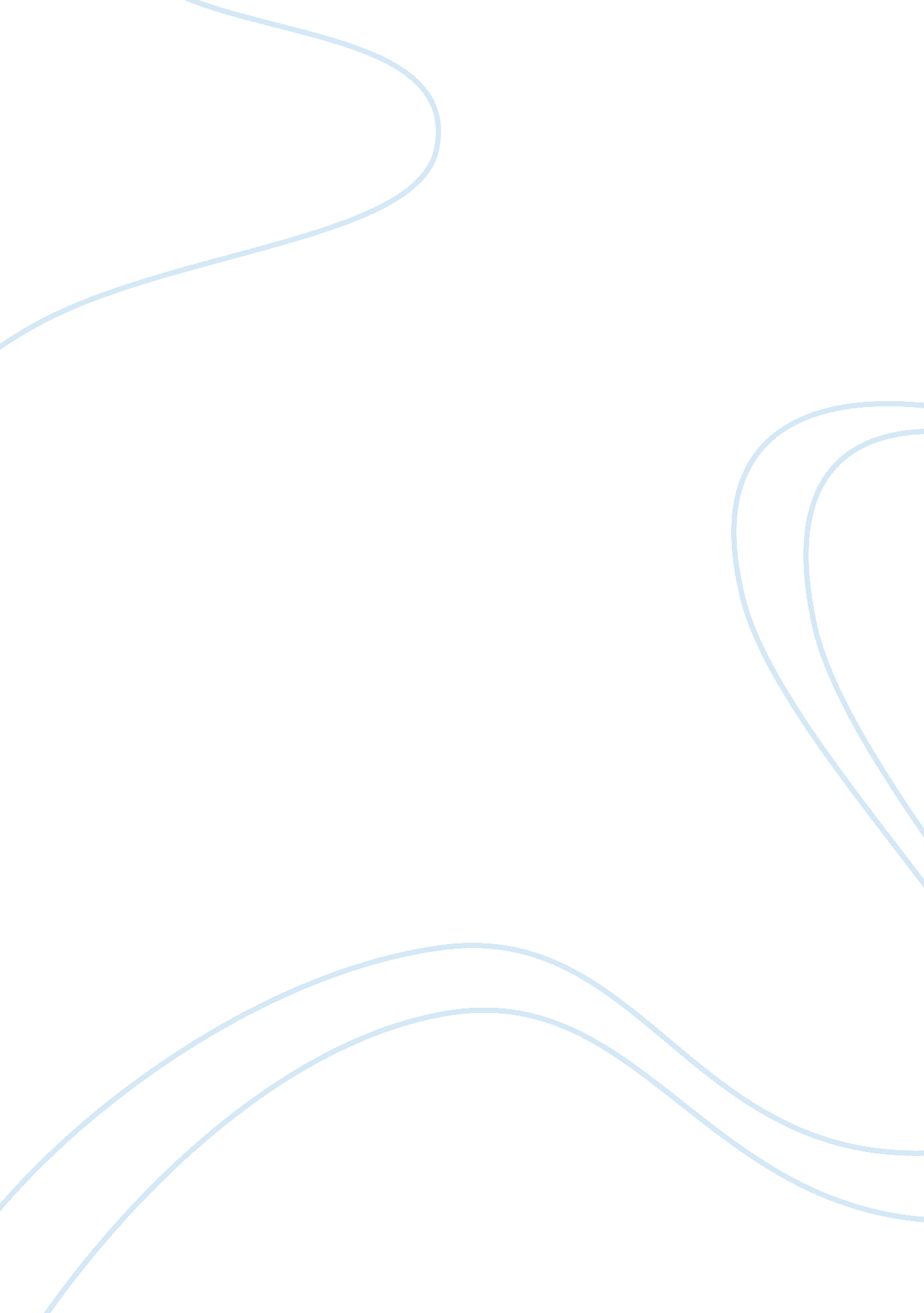 Free essay on drugsHealth & Medicine, Addiction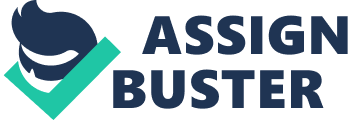 Nowadays drug abuse is one of the most widespread problems. While speaking about drug abuse, it is necessary to understand the reasons which make people take drugs. There is a wide range of such reasons and we will try to discuss the main of them. 
In the majority of cases people try drugs in a rather young age. It can be easily explained by a thirst for experiments and a desire to try something new. Many people are attracted by the illegality of drugs. Apart from curiosity and a desire to try forbidden fruit, there are other reasons as well. 
There are people who try drugs, because they are forced to. For example, there is pressure from the side of their friends, etc. Taking drugs may also seem rather cool and a wish to be better, more popular may also become a call to try drugs. 
Unfortunately, there are almost no cases, when drugs are taken for a single time. Quite often after the first try there goes the second, the third, etc. It becomes a real abuse. It happens so, because all type of drugs have certain influence on human brain. Drugs allow to feel free, high, self-confident. For many people it becomes impossible to experience such feelings without drugs. Drugs also allow to lose contact with reality. That is why during especially difficult times, a lot of people become drug addicted. 
It is usually thought that once you try drugs, you will never be able to quit. However, it is not exactly so and everything depends on the personality. There are people who are more disposed to various abuses than the others. In medicine, such people are called addictive personalities. " These people are predisposed to addictions and will find it easier to become psychologically or physically addicted to substances or behaviors" (Loewen). Such people need special help and support. Luckily, in my life I have not met such people. References Loewen, Stanley C. (n. d.). Addictive Personality Disorder. Health Guidance. Retrieved from 
http://www. healthguidance. org/entry/15805/1/Addictive-Personality-Disorder. html. 